ТЕРРИТОРИАЛЬНАЯ ИЗБИРАТЕЛЬНАЯ КОМИССИЯ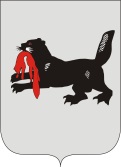 ИРКУТСКАЯ ОБЛАСТЬСЛЮДЯНСКАЯТЕРРИТОРИАЛЬНАЯ ИЗБИРАТЕЛЬНАЯ КОМИССИЯг. СлюдянкаО рабочей группе по обеспечению избирательныхправ жителей Слюдянского муниципального района,являющихся инвалидами        В целях содействия избирательным комиссиям в реализации полномочий по обеспечению избирательных прав избирателей, являющихся инвалидами, на основании пункта 9 статьи 26 Федерального закона от 12 июня 2002 года N 67-ФЗ «Об основных гарантиях избирательных прав и права на участие в референдуме граждан Российской Федерации», статьи 10 Закона Иркутской области от 11 июля 2008 года N 41-оз «О территориальных избирательных комиссиях Иркутской области», пункта 3.2 постановления ЦИК России от 29 июля 2020 года N 262/1933-7 «О Рекомендациях по обеспечению избирательных прав граждан Российской Федерации, являющихся инвалидами, при проведении выборов в Российской Федерации», Слюдянская территориальная избирательная комиссияРЕШИЛА:1. Образовать при Слюдянской территориальной избирательной комиссии рабочую группу по обеспечению избирательных прав жителей Слюдянского муниципального района, являющихся инвалидами (далее – рабочая группа).2. Утвердить состав рабочей группы согласно приложению.           3. Считать утратившим силу решение Слюдянской территориальной избирательной комиссии от 30 января 2020 года № 119/966 «О рабочей группе по взаимодействию Слюдянской территориальной избирательной комиссии с отделениями общероссийских общественных организаций инвалидов».Разместить настоящее решение на официальном сайте администрации Слюдянского муниципального района: http://www.sludyanka.ru/ в разделе «Избирательная комиссия».                                                                                                                                              Председатель Слюдянской территориальной избирательной комиссии									       Н.Л. ЛазареваСекретарь Слюдянской территориальной избирательнойкомиссии									       Н.Л. ТитоваПриложениек решению Слюдянской территориальной избирательной комиссииот  28.01.2021 года № 2/16СОСТАВрабочей группы по обеспечению избирательных прав жителей Слюдянского муниципального района, являющихся инвалидамиЧлены рабочей группы:               Усачева Татьяна Николаевна, заместитель мэра Слюдянского муниципального района по социально-культурным вопросам,	                                                       Исаева Татьяна Васильевна, председатель                                                        Слюдянской районной организации                                                        Иркутской областной организации                                                        общероссийской общественной организации                                                        «Всероссийское общество инвалидов»,                                                       Павликова Нина Емельяновна, председатель                                                       Слюдянской районной общественной                                                       организации ветеранов войны, труда,                                                       вооруженных сил и правоохранительных органов,                                            Кыштымова  Вера Георгиевна,  директор                             ОГКУ «Управление социальной                                     защиты населения по Слюдянскому                                                       району»,                                                       Нестеренко Оксана Михайловна, директор                                                       ОГБУСО «Комплексный центр социального                                                       обслуживания населения Слюдянского                                                              района»,Р Е Ш Е Н И ЕР Е Ш Е Н И Е28 января 2021 года№ 2/16 Руководитель рабочей группы:Заместитель руководителярабочей группы:                               Лазарева Наталья Леонардовна, председатель  Слюдянской территориальной избирательной комиссии, Володченко Ольга Владимировна,заместитель председателя Слюдянскойтерриториальной избирательной комиссииГаевая Наталья Владимировна, начальникГУ – Управление Пенсионного фонда Российской Федерации в Слюдянском районе Иркутской области.